9.06.2020.задания для группы 27. Химия. Пахомова Н.Н.ЭТО ИТОГОВОЕ ЗАНЯТИЕКонтрольная работа за курс органической химииКритерии оценкиСистема оценивания отдельных заданий и работы в целом Задания 1,2,3,10,11 оцениваются по 1 баллу. Задания 4,5,6,7,8,9,12 – в 2 балла. Задания 13,14 – в 3 балла. Всего – 25 баллов.Оценивание заданий повышенного уровня сложности осуществляется на основе поэлементного анализа ответов учащихся. Максимальная оценка за верно выполненное задание составляет 3 балла. Задания с развернутым ответом могут быть выполнены учащимися разными способами. Поэтому приведенные в критериях оценивания образцы решений следует рассматривать лишь как один из возможных вариантов ответа. Результаты обучения оцениваются по пятибалльной системе.Оценивание:13 -17 первичных баллов – оценка «3»18-22 – оценка «4»23-25 – оценка «5». Инструкция для учащихсяНа выполнение контрольной работы по химии дается 45 минут. Работа включает 14 заданий.Внимательно прочитайте каждое задание и предлагаемые варианты ответа. Отвечайте только после того, как вы поняли вопрос и проанализировали все варианты ответа.Выполняйте задания в том порядке, в котором они даны. Для экономии времени пропускайте задание, которое не удается выполнить сразу, и переходите к следующему. К пропущенному заданию вы сможете вернуться после выполнения всей работы, если останется время.При выполнении работы вы можете пользоваться периодической системой химических элементов Д.И. Менделеева, таблицей растворимости солей, кислот и оснований в воде, электрохимическим рядом напряжений металлов, а также калькулятором.Задания 1,2,3,10,11 оцениваются по 1 баллу. Задания 4,5,6,7,8,9,12 – в 2 балла. Задания 13,14 – в 3 балла. Всего – 25 баллов.Баллы, полученные вами за выполненные задания, суммируются. Постарайтесь выполнить как можно больше заданий и набрать наибольшее количество баллов.Ответ запишите по приведённым ниже образцам в поле ответа в тексте работы.Ответ: Ответ: Ответы к заданиям 13-14 включают в себя подробное описание всего хода выполнения задания. При выполнении заданий можно пользоваться черновиком. Записи в черновике не учитываются при оценивании работы.ХИМИЯ Курс 1       Группа  27     НЕЧЕТНЫЕ 1 ВАРИАНТ, ЧЕТНЫЕ 2 ВАРИАНТСпециальность( профессия) — Повар, кондитер      Вариант 11. Из предложенных вариантов выберите название вещества, структурная формула которого CH3CH2CH(CH3)CH2СООН1) 2- метилгексаналь; 3) 3 – метилгексановая кислота;2) 3 – метилпентаналь; 4) 3 – метилпентановая кислота.Ответ:2. Вид гибридизации электронныхорбиталей атома углерода, обозначенного звёздочкой в веществе, формула которого СН3 ─ СН2 ─ СН (СН3)─ С* ≡ СН        1) sp3                                                         3) sp        2) sp2                                                         4) не гибридизованОтвет:3. Две π-связи содержатся в молекуле1) этена; 2) бутана; 3) бутена; 4) этинаОтвет:4. Установите соответствие между названием вещества и классом/группой, к которому (-ой) это вещество принадлежит: к каждой позиции, обозначенной буквой, подберите соответствующую позицию, обозначенную цифрой.Запишите в таблицу выбранные цифры под соответствующими буквами. Ответ:5. Из предложенного перечня выберите два вещества, которые являютсяструктурными изомерами бутена-1.1) бутан2) циклобутан3) бутин-24) бутадиен-1,35) метилпропенЗапишите в поле ответа номера выбранных веществ.Ответ:6. Из предложенного перечня выберите два вещества, которые являютсягомологами бутана.1) пропан2) циклобутан3) бутин-24) бутадиен-1,35) гексанЗапишите в поле ответа номера выбранных веществ.Ответ:7. Из предложенного перечня выберите два вещества, с которыми реагирует формальдегид.1) Сu2) N23) H24) Ag2O (NH3 р-р)5) СН3ОСН3Запишите в поле ответа номера выбранных веществ.Ответ: 8. Установите соответствие между исходными веществами и основным продуктом, полученным в результате их взаимодействияИсходные вещества                                                 Основной продукт реакцииА. СН3СОН+ Н2                                                                                      1. Углекислый газБ. С2Н5ОН+ О2                                                           2. ГексахлорбензолВ. С2Н2 + 2Н2                                                                                            3. ЭтанГ. С6Н6 + СI2 (в присутствии УФ)                            4. Этанол5. ХлорбензолОтвет: впишите соответствующие буквам цифры9 . Задана следующая схема превращений веществ:CH3CH2Cl +X→ CH3CH2OH +Y→ CH3CHOОпределите, какие из указанных веществ являются веществами X и Y.1) H22) CuO3) Cu(OH)24) NaOH (H2O)5) NaOH (спирт)Запишите в таблицу номера выбранных веществ под соответствующими буквами. Ответ:10. Реакция присоединения галогено-водородов по кратным связям называется реакцией ________________.11. Это вещество используется человеком в медицине для приготовления растворов лекарств, как антисептик, как согревающее средство. При чрезмерном использовании этого вещества внутрь возникает зависимость от него. Это вещество _____________________________.12. Вычислите массу пропена, необходимого для взаимодействия с 67,2 л водорода.(ответ запишите с точностью до десятых) Ответ: __________.13. Выведите молекулярную формулу углеводорода, массовая доля водорода в котором 15,79 %, а плотность паров этого вещества по воздуху равна 3,93.Дано: Решение:Найти: 14. Напишите уравнения реакций, с помощью которых можно осуществить следующие превращения: СаС2 → С2Н2 → С6Н6 → С6Н5NO2 Ответ: Вариант 21. Из предложенных вариантов выберите название вещества, структурная формула которого (СН3)2С = СН – СН2 – СН31) 3-метанпентадиен-1,3 3) 2-метилбутадиен-1,32) 2-метилпентен-2 4) 3-метилбутен-1Ответ: 2. Вид гибридизации электронныхорбиталей атома углерода, обозначенного звёздочкой в веществе, формула которого СН3 ─ СН2 ─ СН (СН3)─ С*Н = СН2        1) sp3                                                         3) sp        2) sp2                                                         4) не гибридизованОтвет:3. Одна π-связь содержатся в молекуле1) этана; 2) бутана; 3) бутена; 4) этинаОтвет:4. Установите соответствие между названием вещества и классом/группой, к которому (-ой) это вещество принадлежит: к каждой позиции, обозначенной буквой, подберите соответствующую позицию, обозначенную цифрой.Запишите в таблицу выбранные цифры под соответствующими буквами. Ответ:5. Из предложенного перечня выберите два вещества, которые являются структурными изомерами гексена-21) циклогексан2) циклобутан3) гексан4) гексен-15) 2,3-диметилпентен-2Запишите в поле ответа номера выбранных веществ.Ответ:6. Из предложенного перечня выберите два вещества, которые являются гомологами метилпропанола-11) бутанол-12) 2-метилпентанол-13) пропанон4) пропандиол-1,25) 2-метилбутанол-1Запишите в поле ответа номера выбранных веществ.Ответ:7. Из предложенного перечня выберите два вещества, с которыми реагируетметиламин.1) пропан2) хлорметан3) вода4) гидроксид натрия5) соляная кислота Запишите в поле ответа номера выбранных веществ.Ответ: 8. Установите соответствие между исходными веществами и основным продуктом, полученным в результате их взаимодействия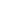 Исходные вещества                                                       Основной продукт реакцииА. СН3СООН+ СН3ОН                                                          1. СН3СНО Б. СН3СООН+ NaHCО3                                                         2. СН3СООСН3 В. С2Н5 OH+ CuO (наревание)                                              3. СН3СОClГ. СН3COOH + СI2 (в присутствии УФ)                              4. СН3COONa5. СН2ClСООНОтвет: впиши соответствующие буквам цифры9 . Задана следующая схема превращений веществ:С2Н6 +X→ C2H5CI +Y→ C2H5ОН Определите, какие из указанных веществ являются веществами X и Y.1) Cl22) CuO3) Cu(OH)24) NaOH (H2O)5) NaOH (спирт)Запишите в таблицу номера выбранных веществ под соответствующими буквами. Ответ:10. Реакция отщепления водорода от органических веществ называется реакцией ________________.11. Это вещество прозрачная жидкость, имеющая очень резкий и неприятный запах, обладает очень кислым вкусом. Применяется очень широко в приготовлении домашних консервов из овощей и фруктов. Из него готовят маринады различных составов, благодаря которым овощные заготовки хранятся всю зиму и не портятся.Это вещество _____________________________.12. Рассчитайте объём (н. у.) кислорода, необходимый для полного сгорания 4,6 г этанола. (ответ запишите с точностью до десятых) Ответ: __________.13. Углеводород содержит 81,82% углерода. Относительная плотность этого вещества по водороду равна 22. Найдите молекулярную формулу этого углеводорода. Дано: Решение:Найти: 14. Напишите уравнения реакций, с помощью которых можно осуществить следующие превращения: 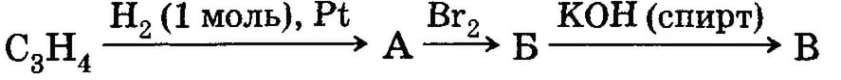 Ответ: XY3542№ п/пФ.И.О.1Анисимов Сергей Алексеевич2Архипушкина Алина Николаевна3Белова Татьяна Витальевна4Барашков Михаил Александрович5Васькив Елизавета Алексеевна6Грязнова Алёна Сергеевна7Гуляева Виктория Владимировна8Желтов Клим Дмитриевич9Калужских Татьяна Андреевна10Краснова Софья Павловна11Кисличко Татьяна Александровна12Кудрявцева Дарья Александровна13Ломакина Дарья Владимировна14Максимовская Вероника Андреевна15Малахова Мария Леонидовна16Малыгина Наталья Сергеевна17Неманова Анастасия Евгеньевна18Орлова Олеся Андреевна19Переломов Андрей Александрович20 Прокудина Валентина Алексеевна21Рублевский Константин Александрович22Трапезникова Евгения Ивановна23Хвиюзова Диана Андреевна24Хржчанович Диана Владимировна25Федосимова София Александровна26Часовских Матвей Сергеевич27Юдин Вадим Олегович28НАЗВАНИЕ ВЕЩЕСТВАКЛАСС/ГРУППАА) метилбензол1) альдегидыБ) анилин2) аминыВ) 3-метилбутаналь3) аминокислоты4) углеводородыАБВА.Б.В.Г.ХYНАЗВАНИЕ ВЕЩЕСТВАКЛАСС (ГРУППА) ОРГАНИЧЕСКИХ СОЕДИНЕНИЙA) метанальБ) глицеринB) глицин1) арены2) альдегиды3) спирты4) аминокислотыАБВА.Б.В.Г.ХY